Meeting Agenda 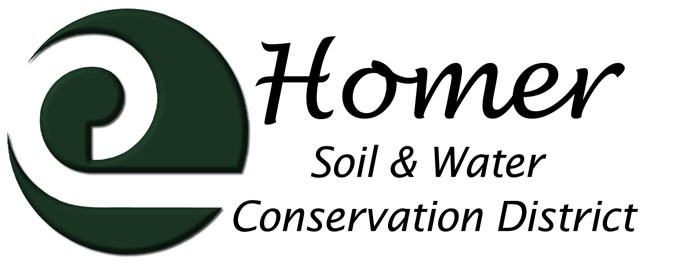 April 12th, 20175:00 PMUSDA Service Center, 4014 Lake St Homer, AKCall to order Roll call Approval of the Agenda Approval of the Minutes VisitorsFSA Erin Sturdivant (by phone)KPB Marcus MuellerNRCS Report Financial Report Manager’s Report CIRI/Watermelon TrailSchool Yard HabitatSoil Health Course in Palmer in AugustInvasive Plant ProgramKenai Peninsula Fish Habitat Partnership Science SymposiumKachemak Bay Watershed Collaboration Working GroupGrowing Success classOld BusinessCooperator ListEmployee Pay RatesRhodiola Equipment Water RightsNew BusinessFuture Scenarios: Possible FundingFMPP turned inRAC grant signedSpecialty Crop Block Grant requested us to turn in applicationRural Business Development Grant  due at the end of AprilNext Meeting May 10th, 2017